Gamal 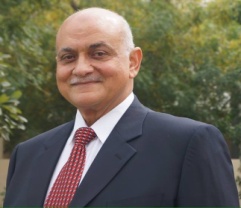 E-mail: gamal.323139@2freemail.com Senior level professional in construction & contracting business with strong technical & commercial aptitude and business acumen, offering expertise in acquisition & delivery operations in buildings & infrastructure projectsGeneral Manager / Director Over 30 years’ professional experience including current 25 years in the Gulf (Oman & Bahrain). Technical expertise in civil, structural, architectural and MEP construction with EPC contracting & real estate companies, and senior level experience in business development, pre and post contract techno-commercial operations, and projects delivery management. Bottom line focused and performance–oriented professional, setting excellence in operations, and creating win-win scenario for stakeholders. Mission-critical & high impact leader, proactively nullifying risks & leveraging opportunities to maximize effectiveness in business execution. Prove ability to manage life cycle operations of multiple concurrent projects, marshalling all resources and 3rd party services towards technical and commercial success of projects. Currently working with Down Town Group Construction Co. W.L.L. – Manama, Bahrain, as Group GM.Areas of ExpertisePre-Bid Due DiligenceBid Pricing & NegotiationsProject Planning/SchedulingProcurement/SubcontractingDesign & Engg. CoordinationContracts & Claims MgmtConstruction ManagementOperations ManagementProfit & Loss ManagementBudgeting & Cash Flow MgmtPerformance ManagementTeam Building & LeadershipRisk & Conflicts ManagementSafety & Quality ManagementSales & Business DevelopmentExecutive SynopsisProve ability to manage operations of EPC contracting business, spearheading business processes & strategy, prospecting, proposal & bids, finalization of contracts, resources management, procurement, transition of projects, and budgets & expenditures Expertise in planning and managing post-contract operations of projects including selection & engagement of subcontractors and vendors, management of contractual obligations & entitlements, technical guidance, control of design & construction services, project interface & conflicts management, risk & cost mitigation, stakeholders’ coordination, while ensuring flawless project delivery Ability to structure project management organization, set workflow and procedures, streamline operations, engage and manage  project execution team with defined responsibilities, establish project communication & reporting structure, implement project management controls, and optimize utilization of resources to maximize productivityEfficient in monitoring projects progress against budget and schedule, analysing and closing performance gaps through operational enhancements and micro-management of schedules to catch up with main scheduleExtensively experienced in finalizing planning & technical documents and resolving design/engineering/progress issues with consultants & client, planning/expediting procurements, administering operations at multiple sites, building construction capability, implementing latest construction methodologies, and ensuring efficient turnaround of projects through risk & cost mitigationIndependent working experience as project manager/construction manager in numerous projects, having managed multiple stakeholders, with sole accountability of delivering projects with technical and commercial successExcellent people management skills multicultural settings, motivational leadership style, critical thinking & problem solving skills, and ability to strategize and execute business operations while managing cross-functional groups, external dependencies.RecentExperienceGroup General Manager | Down Town Group Construction Co. W.L.L. – Manama, Bahrain	  , Mar 2016 onwardsJob ProfileLead business development, including entry to emerging markets, building relationships to capture opportunities government & corporate programs, establishing strategic partnerships, and devising program delivery strategy and roadmapExecute Company’s strategic plan through operational leadership ensuring achievement of growth, profitability, efficiency and development targetsEstablish best practices and operational synergy across all business functions Analyze company operations and functional performance to identify opportunities for improvementOversee planning and implementation of operating budgets,optimize cost & revenue through meticulous controlsBalance conflicting priorities/requirements of different business functions and projects, and facilitate resolution of issuesManage external relationships, and facilitate  resolution of all disputesIdentify, negotiating and manage outsourcing of international teaming partners for mega projects Act as lead "client-care officer" through direct contact with every client and partnerRepresent the firm with clients and business partners, and secure new business with existing and new clientsTrack regional economic development plans, upcoming tenders, and look for opportunities for new businessDeliver pricing, bidding and negotiation strategies, and assist in preparation and submission of bidsMaintain a high performance team by attracting, recruiting, and retaining people consistent with company valuesProjects Under ExecutionInfra structure projects (sewage, road works) for Ministry of works- BahrainO&M projects *new water pipe lines, cable laying, and transmission works) for EWA – BahrainConstruction of 54 villas at Rifah, and 18 Villas at Um Al-Hassam, for Ministry of Housing –Bahrain Infra structure maintenance works for BAPCOCabling and maintenance works for BATELCOAchievementEnabled the company to participate in prestigious government and corporate tenders in the regionParticipated in tenders worth BD 50 Million in last six months with fair conversion rateSenior Manager – Civil | Oman National Engg& Investment Co. (SAOG) – Muscat, Oman 	Dec 2011 – Jan 2016Job ProfileEvaluate tender documents and support pre-bid technical deliveries for civil construction programs including costing for civil works Oversee design and engineering deliverables, intervene on technical  issues, and provide expertise support to prompt resolutionManage prequalification of contractors to ensure resourceful and reliable contractors are engaged in the projectsFacilitate timely attainment of authority approvals and permits as appropriate for the projectsReview and approve all planning and technical packages submitted by subcontractor, as well as vendor submissionsFollow up timely closure of quality non conformances, while providing advise on corrective & preventive actionsEnforce Quality Policy of the company, PQP and Project HSE Management Plan, and adhere to legal & statutory requirementsInitiate and undertake actions to prevent the occurrence of construction non-conformity Work with consultant on  resolving constructability challenges, establishing test and inspection matrices, and compiling work-packs that detail all construction activitiesPrepare, track & monitor project budget, plan and schedule, procurement schedule, and subcontract packages Conduct and chair the Design Review/Progress meeting at regular intervals, and validate detailed designsAttend the internal review meeting  to appraise the progress and bottlenecks, if any, in the project’s execution program  Follow up the progress of the work, and ensure that the construction works meet best quality standards and performanceSupporting project's stakeholders in obtaining all required permits and NOC’s from concerned authorities (DEWA, DU, EHS, JAFZA, etc) including their validity/expiry dates; by liaising with the authoritiesValidate variations with Contracts Department and prepare Technical Recommendation for higher management decisionProjects DeliveredConstruction of GIS Building in 132/33 KV Sumail Grid Station - 490,000 RO “Civil Budget”Construction of Saraya Bandar 33/11 KV Substation - 475,000 RO “CIVIL BUDGET”Construction of 33/11 KV Substation in Heel at Dhakhiliya Governorate - 380,000 RO “Civil Budget”Construction of 33/11 KV Substation in Birkat Al-Mooz at Dhakhiliya Governorate -  340,000 RO “CIVIL BUDGET”Construction of 33/11 KV Substation in Firq, Nizwa at Dhakhiliya Governorate -  340,000 RO “CIVIL BUDGET”RO Plant “300 Cubic Meter/Day” at Sail Village - 450,000 RO “Civil Budget”Marate RO Plant “300 Cubic Meter/Day” -  670,000 RO “ Civil Budget”AchievementsEstablished the fully functional  Civil Department from scratchDeveloped Real estate investment business in the companyHead of Construction | Al-Rawaj International Trading & Contracting LLC – Muscat, Oman	Jan 2007 – Nov 2011Job ProfileClosely follow up and coordinate with all disciplines involved in the tender preparation process, preparation of Method Statements, Risk Analysis, compilation of Tender particulars and documents, etc., while using estimation program and analyzing tendersReview contract documents and assists with procurement, pre-bid conferences, and evaluationsInstitute and lead workshops and brainstorming sessions to find procurement alternatives and constructability solutionsAdvise the Employer on the risks aspects and assessed the impact of changesDevelop post contract construction budgets and cash flow projection  based on project scope and the associated costs Prepare and freeze project planning and budget document in consultation with project managers and other departmental headsDevelop schedules, identify and evaluate alternative solutions to best meet program goalEnsure assigned projects are completed within budgets and schedules while meeting client needs, and business objectivesMonitor progress against plan & budget, provide financial control, and ensure quality and contractual complianceTrack and monitor project manpower and resources for optimum utilization to raise bar of resources productivity and efficiencyOversee the pre-qualification and bid evaluation process for subcontractors, and key vendorsLiaise with external authorities and regulatory agencies as required to ensure that projects comply with all applicable regulationsDevelop and accomplish detail engineering & construction programs, work plans, procurement plans, and schedule milestones  Monitor subcontractors’ work for compliance with schedule, budget, quality, safety, contract agreementResolve field construction problems in coordination with engineering staff, third parties, and other agencies as necessaryCoordinate with client/stakeholders, attend progress meetings, develops status reports, and deliver presentations as requiredImplement project policies and procedures, and recommend policy and procedure improvements whenever requiredSupport in negotiation with client regarding changes to design, construction work scope, and schedulesMonitor claims, suggests ways to mitigate cost and time impacts, and assist in catch up scheduling in case of delaysSupport safety vision of the company and manage compliance with all safety rules, policies, and procedures; and own accountability for overall safety performance of the projectSupervise overall MEP construction activities through the stages of installation, testing, pre-commissioning, and commissioning Support project's stakeholders in obtaining all required permits and NOC’s from concerned authorities, including their validity/expiry dates; by liaising with the authoritiesValidate variations with Contracts Department and prepare Technical Recommendation for higher management decisionProjects Delivered (for PDO Oman)Extension of Offices and Mosque at Bahja PDO – 600, 000 RO20 Men Accommodation at Bahja PDO – 739, 000 ROThe Water Treatment Plant Build  at Thayfut  PDO– 120,000 ROOffice Building for Steinweg Sohar Port - 1.900.000 ROCivil Works for Main Power Station at Duqum Phase 1&2 - 2,149,000 ROAl-Nawras technical building at Baushar - 1.465,000 R.O.Com. Res. Building at Al-Khuwair - 3, 680,000 ROCom. Residential Building at CBD Area – 1, 248,000 ROThe Training Hall and Civil Maintenance at Al-Ghubra Power and Desalination Plant – 113,000 ROAchievementsStart the company from scratch and built construction machinery pool worth 1.5 Million ORRegistered annual turnover exceeding 16 Million OR in a span of 4 yearsPositioned the Company in Oman construction market with Excellent GradePrevious ExperienceProject Manager (on exit) | Khalil Al-Khalili & Brothers LLC – Muscat, Oman			   Jun 1993 – May 2007Handled contracts, construction and materials approvals for projects under company’s portfolioAdministered Carpentry Division for furniture and wood works; volume of work - 350,000 Omani RialsLooked after all aspects of maintenance for a property comprising 40 Villas, 4-Multi Stories Buildings, Egyptian School, Mazoun College, Philippine School and American British AcademySite Manager / Supervisor Engineer | Mazoon Est. for Gen. Trade & Cont., Muscat, Oman 	 Apr'91 to Jun'93Project Engineer | Arab Contractors/Osman Ahmed Osman - Alexandria, Egypt		            Feb’87 – Apr’91Civil Engineer Conscript - Civil and Marine Projects | Marine Forces – Alexandria, Egypt	            Oct’85 – Dec’86	Struct Design Engineer (Part Time) | Dr. Mahmoud A. Helmy Consulting Office, Alexandria, EgyptFeb’86 – Jul’89CredentialsEducationB.Sc. (Civil Engineering), Alexandria University 1985Professional DevelopmentGeneral Program for Civil & Architectural Engineers (ACTI)                   Management Development Course (ACTI)H.S.E. Induction for Senior Position- National Training Institute (N.T.I.)H2S for Senior Position - National Training Institute (N.T.I.)Seminar - THE BIG 5 2012: BUILDING ON SOLID FOUNDATIONS (Dubai, U.A.E.)Seminar - MHD 2014: Solar Cells Power Development (Muscat, Sultanate of Oman)Seminar - Abu Mather 2015: Solutions in RCC Building Repairing (Muscat, Sultanate of Oman)Computer ProficiencyMS Office, MS ProjectPersonal ParticularsDate of Birth: June 15, 1962Languages Known: Arabic, EnglishNationality: EgyptianLocation Preference: Oman